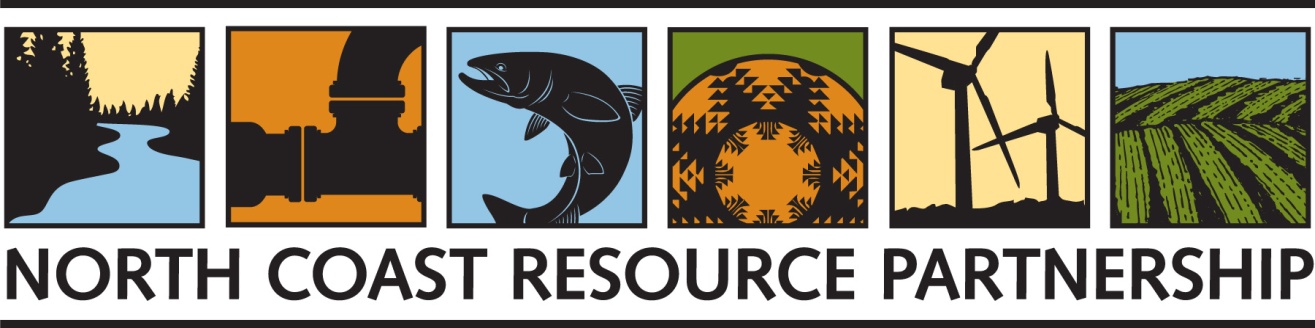 North Coast Resource Partnership 2018/19 IRWM Project Application The North Coast Resource Partnership (NCRP) 2018/19 Project Application Instructions and additional information can be found at the NCRP 2018/19 Project Solicitation webpage (https://northcoastresourcepartnership.org/proposition-1-irwm-round-1-implementation-funding-solicitation/).  Please fill out grey text boxes and select all the check boxes that apply to the project. Application responses should be clear, brief and succinct. Project Applications will be accepted until 5:00 pm, March 8, 2019 March 15, 2019. It is important to save the application file with a distinct file name that references the project name. When the application is complete, please email to kgledhill@westcoastwatershed.com  If you have questions, need additional information or proposal development assistance please contact: Katherine Gledhill at kgledhill@westcoastwatershed.com or 707.795.1235Tribal Projects: Sherri Norris, NCRP Tribal Coordinator at sherri@cieaweb.org or 510.848.2043Project Name:      ORGANIZATION INFORMATIONOrganization Name:      Contact Name/TitleName:      Title:      Email:      Phone Number (include area code):      Organization Address (City, County, State, Zip Code): Organization Type Public agency Non-profit organization Public utility Federally recognized Indian Tribe California State Indian Tribe listed on the Native American Heritage Commission’s California Tribal Consultation List Mutual water company Other:      Authorized Representative (if different from the contact name)Name:      Title:      Email:      Phone Number (include area code):      Has the organization implemented similar projects in the past?  yes	 noBriefly describe these previous projects.List all projects the organization is submitting to the North Coast Resource Partnership for the 2018/19 Project Solicitation in order of priority.Organization Information Notes:ELIGIBILITY North Coast Resource Partnership and North Coast IRWM ObjectivesGOAL 1: INTRAREGIONAL COOPERATION & ADAPTIVE MANAGEMENT Objective 1 - Respect local autonomy and local knowledge in Plan and project development and implementation  Objective 2 - Provide an ongoing framework for inclusive, efficient intraregional cooperation and effective, accountable NCIRWMP project implementation Objective 3 - Integrate Traditional Ecological Knowledge in collaboration with Tribes to incorporate these practices into North Coast Projects and PlansGOAL 2: ECONOMIC VITALITY Objective 4 - Ensure that economically disadvantaged communities are supported and that project implementation enhances the economic vitality of disadvantaged communities by improving built and natural infrastructure systems and promoting adequate housing Objective 5 - Conserve and improve the economic benefits of North Coast Region working landscapes and natural areasGOAL 3: ECOSYSTEM CONSERVATION AND ENHANCEMENT  Objective 6 – Conserve, enhance, and restore watersheds and aquatic ecosystems, including functions, habitats, and elements that support biological diversity  Objective 7 - Enhance salmonid populations by conserving, enhancing, and restoring required habitats and watershed processes GOAL 4: BENEFICIAL USES OF WATER Objective 8 - Ensure water supply reliability and quality for municipal, domestic, agricultural, Tribal, and recreational uses while minimizing impacts to sensitive resources Objective 9 - Improve drinking water quality and water related infrastructure to protect public health, with a focus on economically disadvantaged communities  Objective 10 - Protect groundwater resources from over-drafting and contamination GOAL 5: CLIMATE ADAPTATION & ENERGY INDEPENDENCE Objective 11 - Address climate change effects, impacts, vulnerabilities, and strategies for local and regional sectors to improve air and water quality and promote public health Objective 12 - Promote local energy independence, water/ energy use efficiency, GHG emission reduction, and jobs creationGOAL 6: PUBLIC SAFETY Objective 13 - Improve flood protection and reduce flood risk in support of public safetyDoes the project have a minimum 15-year useful life?  yes	 no If no, explain how it is consistent with Government Code 16727. Other Eligibility Requirements and DocumentationCALIFORNIA GROUNDWATER MANAGEMENT SUSTAINABILITY COMPLIANCEDoes the project that directly affect groundwater levels or quality? yes	 noIf Yes, will the organization be able to provide compliance documentation outlined in the instructions, to include in the NCRP Regional Project Application should the project be selected as a Priority Project?  yes	 noCASGEM COMPLIANCEDoes the project overlie a medium or high groundwater basin as prioritized by DWR? yes	 noIf Yes, list the groundwater basin and CASGEM priority:      If Yes, please specify the name of the organization that is the designated monitoring entity:      If there is no monitoring entity, please indicate whether the project is wholly located in an economically disadvantaged community.  yes	 noURBAN WATER MANAGEMENT PLAN Is the organization required to file an Urban Water Management Plan (UWMP)?  yes	 no If Yes, list the date the UWMP was approved by DWR:      Is the UWMP in compliance with AB 1420 requirements?  yes	 noDoes the urban water supplier meet the water meter requirements of CWC 525?  yes	 noIf Yes, will the organization be able to provide compliance documentation outlined in the instructions, to include in the NCRP Regional Project Application should the project be selected as a Priority Project?  yes	 noAGRICULTURAL WATER MANAGEMENT PLANIs the organization – or any organization that will receive funding from the project – required to file an Agricultural Water Management Plan (AWMP)?   yes	 no If Yes, list date the AWMP was approved by DWR:      Does the agricultural water supplier(s) meet the requirements in CWC Part 2.55 Division 6?  yes	 noSURFACE WATER DIVERSION REPORTSIs the organization required to file surface water diversion reports per the requirements in CWC Part 5.1 Division 2?   yes	 noIf Yes, will the organization be able to provide SWRCB verification documentation outlined in the instructions, to include in the NCRP Regional Project Application should the project be selected as a Priority Project?  yes	 noSTORM WATER MANAGEMENT PLANIs the project a stormwater and/or dry weather runoff capture project? yes	 noIf yes, does the project benefit a Disadvantaged Community with a population of 20,000 or less?  yes	 noIf No, will the organization be able to provide documentation that the project is included in a Stormwater Resource Plan that has been incorporated into the North Coast IRWM Plan, should the project be selected as a Priority Project?  yes	 noGENERAL PROJECT INFORMATIONProject Name:      Eligible Project Type under 2018/19 IRWM Grant Solicitation  	Water reuse and recycling for non-potable reuse and direct and indirect potable reuse  	Water-use efficiency and water conservation  	Local and regional surface and underground water storage, including groundwater aquifer cleanup or recharge projects  	Regional water conveyance facilities that improve integration of separate water systems  	Watershed protection, restoration, and management projects, including projects that reduce the risk of wildfire or improve water supply reliability  	Stormwater resource management projects to reduce, manage, treat, or capture rainwater or stormwater  	Stormwater resource management projects that provide multiple benefits such as water quality, water supply, flood control, or open space  	Decision support tools that evaluate the benefits and costs of multi-benefit stormwater projects  	Stormwater resource management projects to implement a stormwater resource plan 	Conjunctive use of surface and groundwater storage facilities  	Decision support tools to model regional water management strategies to account for climate change and other changes in regional demand and supply projections  	Improvement of water quality, including drinking water treatment and distribution, groundwater and aquifer remediation, matching water quality to water use, wastewater treatment, water pollution prevention, and management of urban and agricultural runoff  	Regional projects or programs as defined by the IRWM Planning Act (Water Code §10537) 	Other:      Project AbstractProject Description Specific Project Goals/Objectives Goal 1:       Goal 1 Objective:       Goal 1 Objective:       Goal 1 Objective:       Goal 1 Objective:       Goal 2:      Goal 2 Objective:      Goal 2 Objective:      Goal 2 Objective:      Goal 2 Objective:      Goal 3:      Goal 3 Objective:      Goal 3 Objective:      Goal 3 Objective:      Additional Goals & Objectives (List)Describe how the project addresses the North Coast Resource Partnership and North Coast IRWM Plan Goals and Objectives selected.Describe the need for the project. List the impaired water bodies (303d listing) that the project benefits:Will this project mitigate an existing or potential Cease and Desist Order or other regulatory compliance enforcement action? 	 yes	 noIf so, please describe? Describe the population served by this project. Does the project provide direct water-related benefits to a project area comprised of Disadvantaged Communities or Economically Distressed Communities?  Entirely Partially NoList the Disadvantaged Community(s) (DAC)Does the project provide direct water-related benefits to a project area comprised of Severely Disadvantaged Communities (SDAC)?  Entirely Partially NoList the Severely Disadvantaged Community(s)Does the project provide direct water-related benefits to a Tribe or Tribes? Entirely Partially NoList the Tribal Community(s)If yes, please provide evidence of support from each Tribe listed as receiving these benefits.If the project provides benefits to a DAC, EDA or Tribe, explain the water-related need of the DAC, EDA or Tribe and how the project will address the described need. Does the project address and/or adapt to the effects of climate change? Does the project address the climate change vulnerabilities in the North Coast region? 	 yes	 noIf yes, please explain.Describe how the project contributes to regional water self-reliance.Describe how the project benefits salmonids, other endangered/threatened species and sensitive habitats.  Describe local and/or political support for this project. List all collaborating partners and agencies and nature of collaboration. Is this project part or a phase of a larger project? 	 yes	 no Are there similar efforts being made by other groups? 	 yes	 no If so, please describe? Describe the kind of notification, outreach and collaboration that has been done with the County(ies) and/or Tribes within the proposed project impact area, including the source and receiving watersheds, if applicable.  
     Describe how the project provides a benefit that meets at least one of the Statewide Priorities as defined in the 2018 IRWM Grant Program Guidelines and Tribal priorities as defined by the NCRP? 	Project Information Notes:PROJECT LOCATIONDescribe the location of the projectGeographical InformationSite Address (if relevant): Does the applicant have legal access rights, easements, or other access capabilities to the property to implement the project?  Yes	If yes, please describe No 	If No, please provide a clear and concise narrative with a schedule, to obtain necessary access. NA	If NA, please describe why physical access to a property is not needed.Project Location Notes:PROJECT TASKS, BUDGET AND SCHEDULEProjected Project Start Date:      Anticipated Project End Date:      Will CEQA be completed within 6 months of Final Award?  Yes 					State Clearinghouse Number:       NA, Project is exempt from CEQA NA, Not a Project under CEQA NA, Project benefits entirely to DAC, EDA or Tribe, or is a Tribal local sponsor. [Projects providing a water-related benefit entirely to DACs, EDAs, or Tribes, or projects implemented by Tribes are exempt from this requirement]. NoPlease complete the CEQA Information Table belowIndicate which CEQA steps are currently complete and for those that are not complete, provide the estimated date for completion.If additional explanation or justification of the timeline is needed or why the project does not require CEQA, please describe. Will all permits necessary to begin construction be acquired within 6 months of Final Award?  Yes NA, Project benefits entirely to DAC, EDA, Tribe, or is a Tribal local sponsor NoPERMIT ACQUISITION PLANFor permits not acquired: describe actions taken to date and issues that may delay acquisition of permit. Describe the financial need for the project.Is the project budget scalable?  yes	 noDescribe how a scaled budget would impact the overall project. Describe the basis for the costs used to derive the project budget according to each budget category. Provide a narrative on cost considerations including alternative project costs. List the sources of non-state matching funds, amounts and indicate their status.List the sources and amount of state matching funds.Cost Share Waiver Requested (DAC or EDA)?	  yes	       noCost Share Waiver Justification: Describe what percentage of the proposed project area encompasses a DAC/EDA, how the community meets the definition of a DAC/EDA, and the water-related need of the DAC/EDA that the project addresses. In order to receive a cost share waiver, the applicant must demonstrate that the project will provide benefits that address a water-related need of a DAC/EDA. Major Tasks, Schedule and Budget for NCRP 2018 IRWM Project Solicitation Please complete MS Excel table available at https://northcoastresourcepartnership.org/proposition-1-irwm-round-1-implementation-funding-solicitation/; see instructions for submitting the required excel document with the application materials.Project Tasks, Budget and Schedule Notes:PROJECT BENEFITS & JUSTIFICATIONDoes the proposed project provide physical benefits to multiple IRWM regions or funding area(s)?  yes	 noIf Yes, provide a description of the impacts to the various regions. Provide a narrative for project justification. Include any other information that supports the justification for this project, including how the project can achieve the claimed level of benefits. List any studies, plans, designs or engineering reports completed for the project.  Please see the instructions for more information about submitting these documents with the final application.Does the project address a contaminant listed in AB 1249 (nitrate, arsenic, perchlorate, or hexavalent chromium)? 	 yes		 no If yes, provide a description of how the project helps address the contamination.Does the project provide safe, clean, affordable, and accessible water adequate for human consumption, cooking, and sanitary purposes consistent with AB 685? 	 yes	 noIf Yes, please describe. Does the project employ new or innovative technologies or practices, including decision support tools that support the integration of multiple jurisdictions, including, but not limited to, water supply, flood control, land use, and sanitation?	 yes	 noIf Yes, please describe. For each of the Potential Benefits that the project claims complete the following table to describe an estimate of the benefits expected to result from the proposed project. [See the NCRP Project Application Instructions, Potential Project Benefits Worksheet and background information to help complete the table. The NCRP Project Application, Attachment B includes additional guidance, source materials and examples from North Coast projects.]PROJECT BENEFITS TABLE Project Justification & Technical Basis Notes:CEQA STEPCOMPLETE? (y/n)ESTIMATED DATE TO COMPLETEInitial StudyNotice & invitation to consult sent to Tribes per AB52Notice of PreparationDraft EIR/MND/NDPublic ReviewFinal EIR/MND/NDAdoption of Final EIR/MND/NDNotice of DeterminationN/A - not a CEQA ProjectType of PermitPermitting AgencyDate Acquired or Anticipated Potential Benefits Description Physical Amt of BenefitPhysical Units Est. Economic Value per yearEconomic UnitsWater Supply Water Supply Water Supply Water Supply Water Supply Water QualityWater QualityWater QualityWater QualityWater QualityOther Ecosystem Service BenefitsOther Ecosystem Service BenefitsOther Ecosystem Service BenefitsOther Ecosystem Service BenefitsOther Ecosystem Service BenefitsOther BenefitsOther BenefitsOther BenefitsOther BenefitsOther Benefits